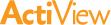 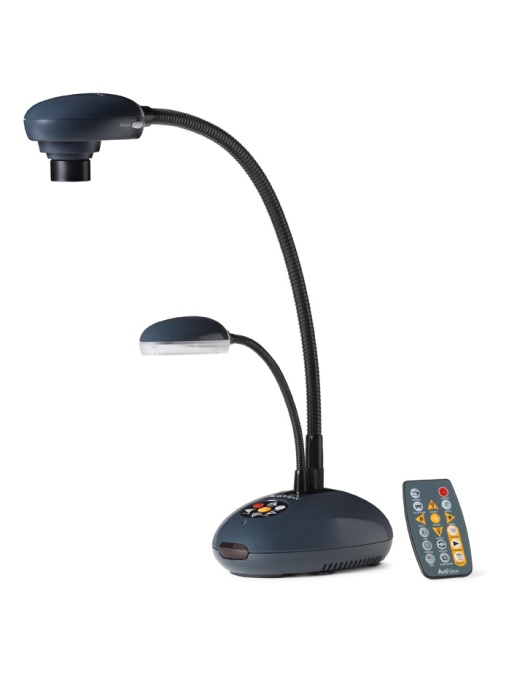 Quick Guide to Getting StartedConnect power cord from ActiView to wall. Then, connect the ActiView to your computer by the USB cord.  You do not need to connect the VGA.  Load the ActiView software from the CD onto your computer while the ActiView is still connected by the USB.  You will be prompted to restart your computer.Bringing the camera image into your flipchartTurn on ActiView by pressing red power button. Open ActivInspire, click on Insert > From Scanner/CameraSelect Visual Presenter V2 TWAIN Adjust paper or object under camera (use zoom in/out button on ActiView) Click capture on the screen. Image will be transferred into your current flipchart page. Image can now be edited in ActivInspire.OR  Annotate over live imageTurn on ActiView by pressing Power icon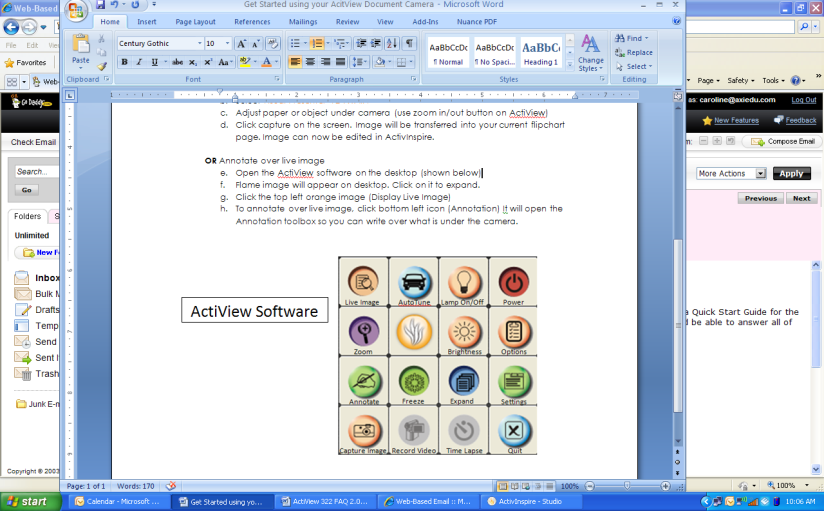 Open the ActiView software on the desktop (shown below)Flame image will appear on desktop. Click on it to expand. 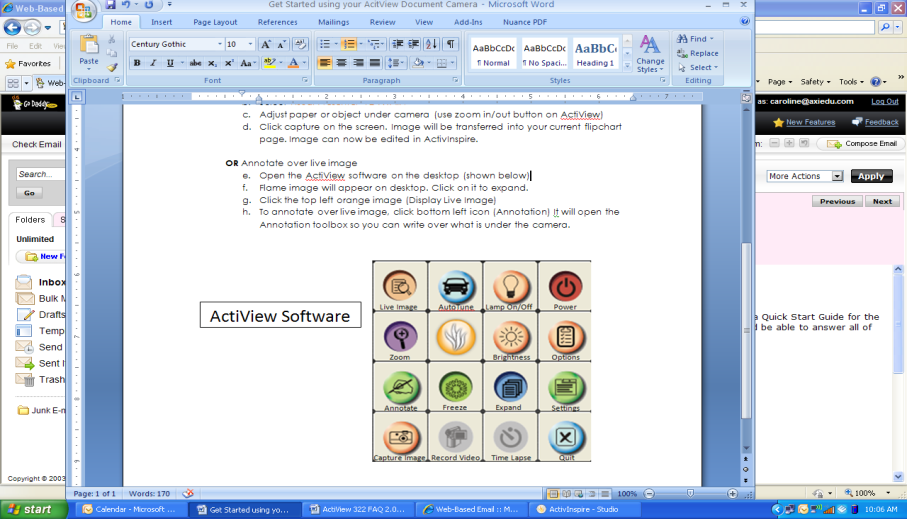 Click the top left orange image to display the live imageTo annotate over live image, click Annotate icon. It will open the Annotation toolbox so you can annotate over your image. 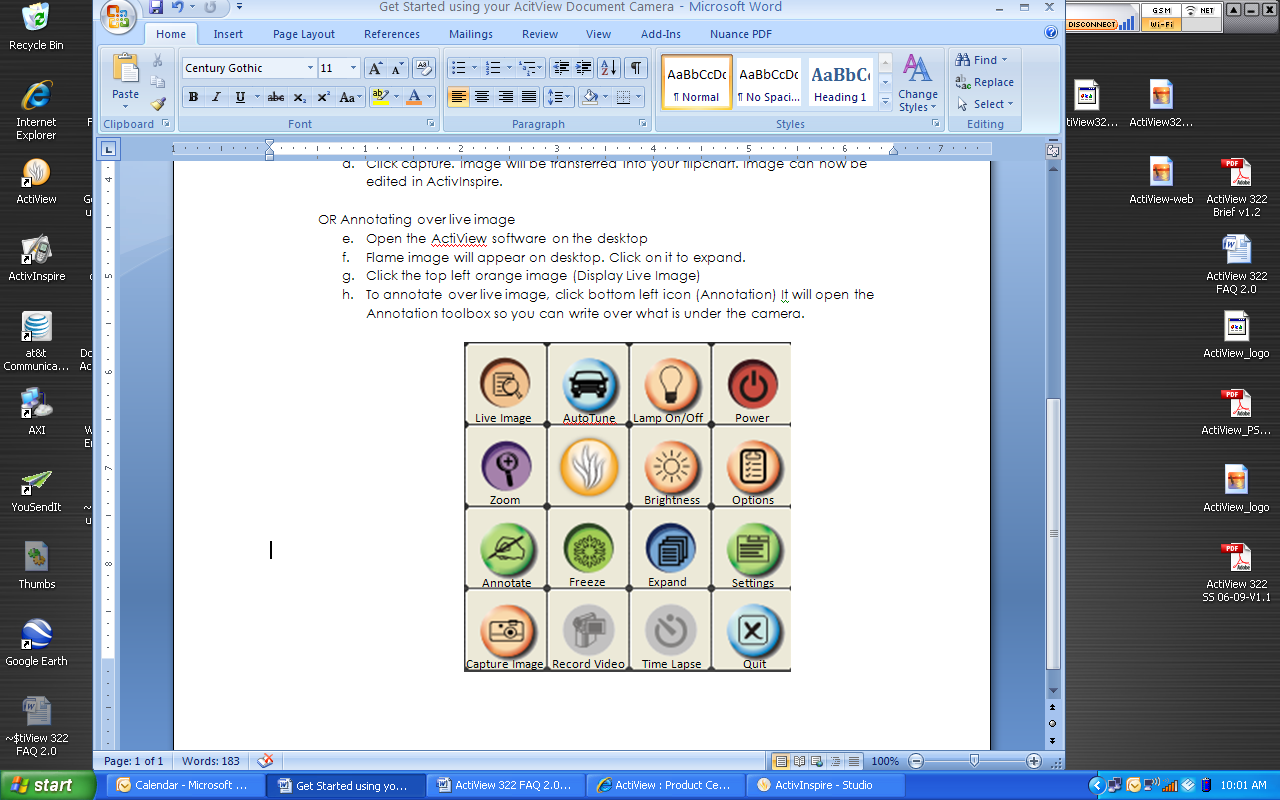 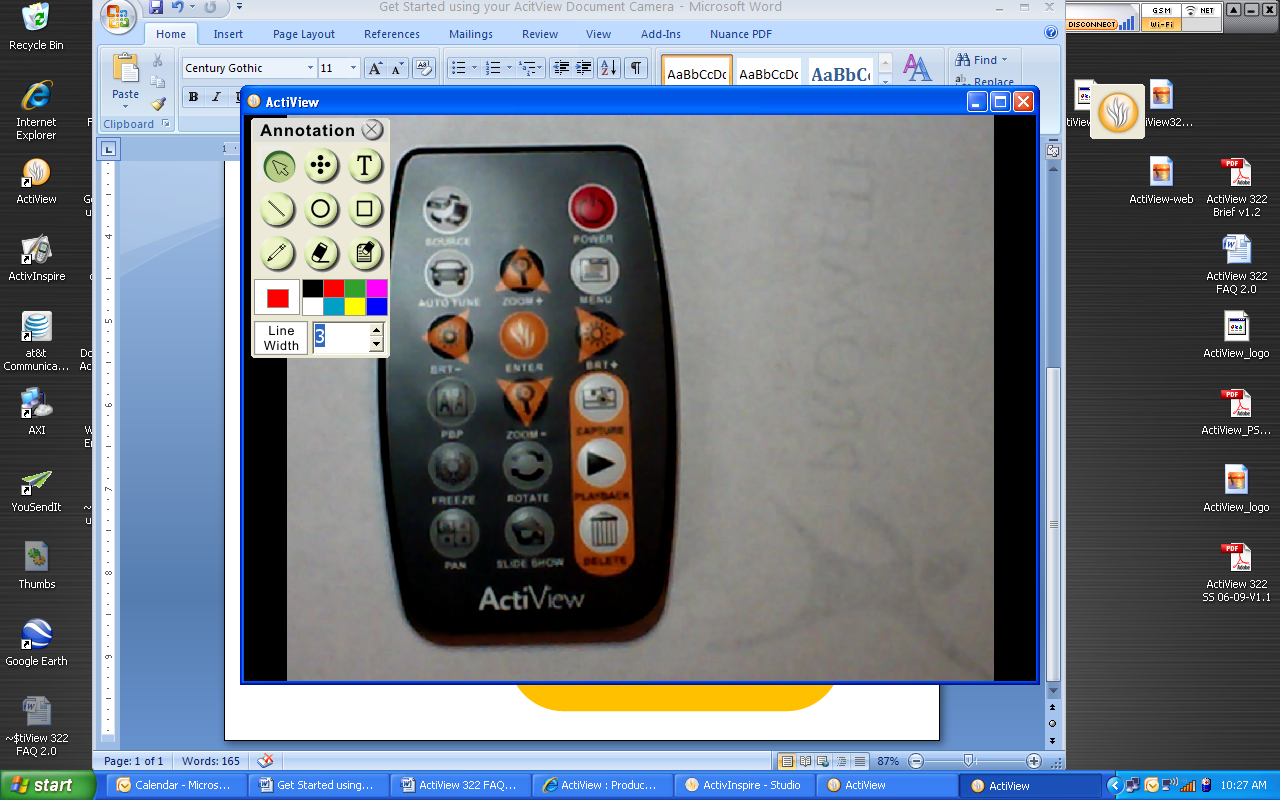 